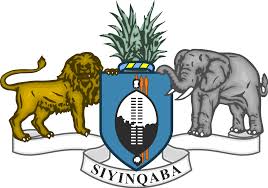 STATEMENT OF THE KINGDOM OF ESWATINI ON THE UPR PROCESS OF THE REPUBLIC OF SEYCHELLES  The Kingdom of Eswatini warmly welcomes the delegation of Seychelles, and notes the progress made by Seychelles in her implementing recommendations during the second cycle of the UPR.In the spirit of constructive dialogue, we recommend Seychelles to:Continue Improving the rights of women and girls- ensuring access to social benefits, health and education.Continue promoting the welfare of all its citizens especially the elderly, people living with albinism and people living with disabilities.Eswatini wishes Seychelles success in her 3rd cycle of the UPR Review.I thank you.